Chemistry PAG 8: Measuring rates of reactionCombined Science PAG C5: Measuring rates of reactionSuggested Activity 1: Measuring the rate of reaction between Mg and HClInstructions and answers for teachers 
and techniciansThese instructions cover the learner activity section which can be found on page 10. This Practical activity supports OCR GCSE Chemistry and Combined Science.When distributing the activity section to the learners either as a printed copy or as a Word file you will need to remove the teacher instructions section.OCR recommendations:Before carrying out any experiment or demonstration based on this guidance, it is the responsibility of teachers to ensure that they have undertaken a risk assessment in accordance with their employer’s requirements, making use of up-to-date information and taking account of their own particular circumstances. Any local rules or restrictions issued by the employer must always be followed.  CLEAPSS resources are useful for carrying out risk-assessments:  (http://science.cleapss.org.uk).Centres should trial experiments in advance of giving them to learners. Centres may choose to make adaptations to this practical activity, but should be aware that this may affect the Apparatus and Techniques covered by the learner.IntroductionIn this activity, learners will carry out the reaction between hydrochloric acid and magnesium metal at various temperatures to determine to effect of temperature on the rate of reaction. The activity requires good manual handling skills and organisation, and is best carried out in pairs.DfE Apparatus and Techniques coveredThe codes used below match the OCR Practical Activity Learner Record Sheet (Chemistry / Combined Science) and Trackers (Chemistry / Combined Science) available online. There is no requirement to use these resources.By doing this experiment, learners have an opportunity to develop the following skills:1 [1]: Use of appropriate apparatus to make and record a range of measurements accurately, including: iii [v]) temperature; iv [vi]) volume of liquids; v [vii]) volume of gases2 [2]: Safe use of appropriate heating devices and techniques including use of: ii) a water bath OR an electric heater3 [8]: Use of appropriate apparatus and techniques for: i) conducting and monitoring chemical reactions5 [10]: Making and recording of appropriate observations during chemical reactions including: ii) the measurement of rates of reaction by a variety of methods such as production of gas6 [11]: Safe use and careful handling of gases, liquids and solids, including: i) careful mixing of reagents under controlled conditions; ii) using appropriate apparatus to explore chemical changes and/or productsAimsTo determine the effect of temperature on the rate of reaction for an acid-metal reactionIntended class time30−40 minutesLinks to Specifications: Gateway Science (Suite A) – including Working Scientifically (WS)CM5.2i arithmetic computation, ratio when measuring rates of reactionCM5.2iv proportionality when comparing factors affecting rate of reactionC5.2a suggest practical methods for determining the rate of a given reactionC5.2b interpret rate of reaction graphsC5.2c describe the effect of changes in temperature, concentration, pressure, and surface area on rate of reactionC5.2d explain the effects on rates of reaction of changes in temperature, concentration and pressure in terms of frequency and energy of collision between particlesC5.2f describe the characteristics of catalysts and their effect on rates of reactionC5.2h explain catalytic action in terms of activation energyWS1.1b use models to solve problems, make predictions and to develop scientific explanations and understanding of familiar and unfamiliar factsWS1.2e evaluate methods and suggest possible improvements and further investigationsWS1.3a presenting observations and other data using appropriate methodsWS1.3b translating data from one form to anotherWS1.3c carrying out and representing mathematical and statistical analysisWS1.3e interpreting observations and other dataWS1.3f presenting reasoned explanations relating data to hypothesesWS1.3g evaluating data in terms of accuracy, precision, repeatability and reproducibilityWS1.3h identifying potential sources of random and systematic errorWS1.4a use scientific vocabulary, terminology and definitionsWS1.4c use SI units and IUPAC chemical nomenclature unless inappropriateWS1.4f use an appropriate number of significant figures in calculationWS2a carry out experimentsWS2b make and record observations and measurements using a range of apparatus and methodsWS2c presenting observations using appropriate methods to include descriptive, tabular diagrammatic and graphicallyTwenty First Century Science (Suite B) – including Ideas about Science (IaS)C6.2.1 describe the effect on rate of reaction of changes in temperature, concentration, pressure, and surface areaC6.2.2 explain the effects on rates of reaction of changes in temperature, concentration and pressure in terms of frequency and energy of collision between particlesC6.2.3 describe the characteristics of catalysts and their effect on rates of reactionC6.2.6 explain catalytic action in terms of activation energyC6.2.7 suggest practical methods for determining the rate of a given reaction including measurement of physical factors iv: formation of a precipitateC6.2.8 interpret rate of reaction graphsC6.2.9 interpret graphs of reaction conditions versus rateC6.2.10 use arithmetic computation and ratios when measuring rates of reactionC6.2.13 use proportionality when comparing factors affecting rate of reactionIaS2.1 present observations and other data using appropriate formatsIaS2.2 when processing data use SI units where appropriate (e.g. kg, g, mg; km, m, mm; kJ, J) and IUPAC chemical nomenclature unless inappropriateIaS2.4 be able to translate data from one form to anotherIaS2.6 when processing data use an appropriate number of significant figuresIaS2.7 when displaying data graphically select an appropriate graphical form, use appropriate axes and scales, plot data points correctly, draw an appropriate line of best fit, and indicate uncertainty (e.g. range bars)IaS2.8 when analysing data identify patterns/trends, use statistics (range and mean) and obtain values from a line on a graph (including gradient, interpolation and extrapolation),IaS2.9 in a given context evaluate data in terms of accuracy, precision, repeatability and reproducibility, identify potential sources of random and systematic error, and discuss the decision to discard or retain an outlierIaS2.10 evaluate an experimental strategy, suggest improvements and explain why they would increase the quality (accuracy, precision, repeatability and reproducibility) of the data collected, and suggest further investigationsIaS2.11 in a given context interpret observations and other data (presented in diagrammatic, graphical, symbolic or numerical form) to make inferences and to draw reasoned conclusions, using appropriate scientific vocabulary and terminology to communicate the scientific rationale for findings and conclusionsIaS3.4 use a variety of models (including representational, spatial, descriptive, computational and mathematical models) to: i) solve problems, ii) make predictions, iii) develop scientific explanations and understanding, iv) identify limitations of models Mathematical Skills coveredM1a: Recognise and use expressions in decimal formM1c: Use ratios, fractions and percentagesM2a: Use an appropriate number of significant figuresM3a: Understand and use the symbols, =, <, ≪, ≫, >, α, ~M3c: Substitute numerical values into algebraic equations using appropriate units for physical quantitiesM4a: Translate information between graphical and numeric formM4c: Plot two variables from experimental or other dataHealth and SafetyEye protection should be worn at all times.Hydrogen gas is extremely flammable – ensure there are no sources of ignition or naked flames in the laboratory.Ensure the laboratory is well ventilated.Method Learners will carry out five reactions between magnesium and hydrochloric acid at various temperatures. They should be aware from prior discussion of theory that increasing temperature can significantly raise the rate of reaction, and will need to be particularly quick in placing the bung in the conical flask, and keeping a close eye on the volume of gas evolved.Images from trialAnalysis of results2.	Plot a graph of temperature of HCl against rate of reaction – include a line of best fit (THINK should this be a straight or curved line; should the graph extrapolate beyond the data points; should it start at the origin?) [4 marks]1 mark for correct x-axis 1 mark for correct y-axis 1 mark for accurate plotting (correct to within one small square on 2 mm graph paper) 1 mark for appropriate line of best fit 3.	Describe the relationship between temperature of HCl and its rate of reaction with magnesium.[2 marks]Extension opportunitiesDocument updates	v1.1	January 2017		Original – published on qualification page	v1.2	June 2021		Update to meet digital accessibility standards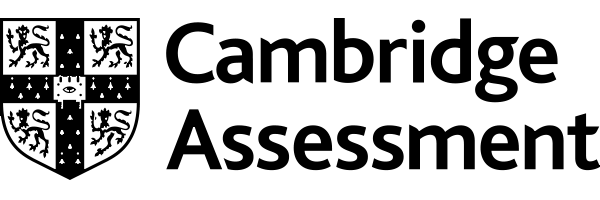 Chemistry PAG 8: Measuring rates of reactionCombined Science PAG C5: Measuring rates of reactionSuggested Activity 1: Measuring the rate of reaction between Mg and HClLearner ActivityIntroductionMeasuring the rate of a chemical reaction is a key technique in chemistry, and gives insights into the how the reaction is occurring. Rates of reaction can be measured in a variety of ways such as the volume of gaseous products, changes in reaction masses, changes in colour and changes in pH.In this activity, you will carry out the reaction of hydrochloric acid with magnesium metal at various temperatures to determine how temperature affects the rate of reaction. This activity gives you opportunities to refine your skills in handling experimental apparatus and in careful observation and measurement.AimsTo determine the effect of temperature on the rate of an acid-metal reaction.Intended class time30−40 minutesChemicals and equipment (per group)eye protectionconical flask (100 cm3)bung and delivery tubemeasuring cylinders (25 cm3 and 50 cm3)thermometer (–10–100 C)stand, boss and clamptrough / ice-cream tub or similar1.00 mol/dm3 hydrochloric acidmagnesium (4 cm strips) (DANGER: Flammable solid)stop watch / timeraccess to an electric water bath / kettle and beaker (250 cm3)access to a waste bucket / sieveHealth and SafetyEye protection should be worn at all times.Hydrogen gas is extremely flammable – ensure there are no sources of ignition or naked flames in the laboratory.Ensure the laboratory is well ventilated.Equipment set-upFigure 1 – the experimental setupMethod Set up the apparatus as shown in Figure 1. If the trough is too small to place the measuring cylinder on its side, fill the measuring cylinder to the top, hold a folded dampened piece of scrap paper over the top, and invert into the filled trough.For each temperature of HCl:Measure 50 cm3 of 1.00 mol/dm3 hydrochloric acid into a 100 cm3 conical flask.Heat the acid in a water bath to the required temperature – use a thermometer to monitor the temperature of the acid.Quickly and safely, add a 4 cm strip of magnesium to the conical flask, attach the bung/delivery tube and start the stop watch.Monitor the volume of gas produced – stop the stop-watch at 30 cm3.Pour the acid/magnesium mixture into the waste bucket through the sieve, and rinse out the conical flask.Analysis of resultsYou can draw your own table, or use the one below:Your ability to analyse your observations may depend on how much of the GCSE Chemistry/Combined Science course you have studied. Your teacher will let you know which questions you should focus on:2.	Plot a graph of temperature of HCl against rate of reaction – include a line of best fit (THINK should this be a straight or curved line; should the graph extrapolate beyond the data points; should it start at the origin?) [4 marks]3.	Describe the relationship between temperature of HCl and its rate of reaction with magnesium.[2 marks]Extension opportunitiesDfE Apparatus and Techniques coveredIf you are using the OCR Practical Activity Learner Record Sheet (Chemistry / Combined Science) you may be able to tick off the following skills:This is a suggested practical activity that can be used as part of teaching the GCSE (9-1) Gateway Science (A) and Twenty First Century Science (B) specifications.These are not controlled assessment tasks, and there is no requirement to use these particular activities.You may modify these activities to suit your learners and centre. Alternative activities are available from, for example, Royal Society of Biology, Royal Society of Chemistry, Institute of Physics, CLEAPSS and publishing companies, or of your own devising.Further details are available in the specifications (Practical Skills Topics), and in these videos.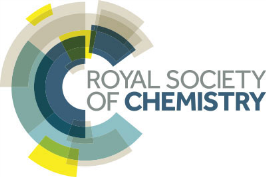 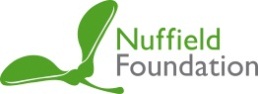 This resource is adapted from the Practical Chemistry project, developed by the Nuffield Foundation and the Royal Society of Chemistry – http://www.rsc.org/learn-chemistry/collections/experimentation/practical-chemistry specifically the practical ‘The rate of reaction of magnesium with hydrochloric acid’ – http://www.rsc.org/learn-chemistry/resource/res00001916/the-rate-of-reaction-of-magnesium-with-hydrochloric-acid.Technical Requirements – PER GROUPChemicalsEquipment (per group)eye protectionconical flask (100 cm3)bung and delivery tubemeasuring cylinders (25 cm3 and 50 cm3)thermometer (–10 – 100 °C)stand, boss and clamptrough / ice-cream tub or similarstop watch / timeraccess to an electric water bath / kettle and beaker (250 cm3)access to a waste bucket and sieve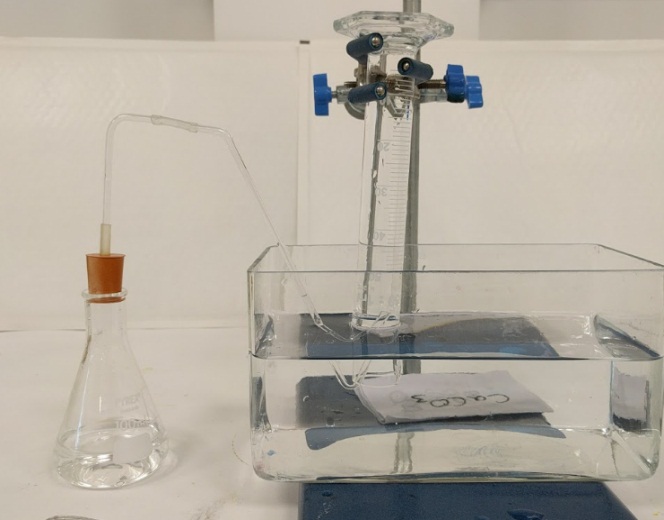 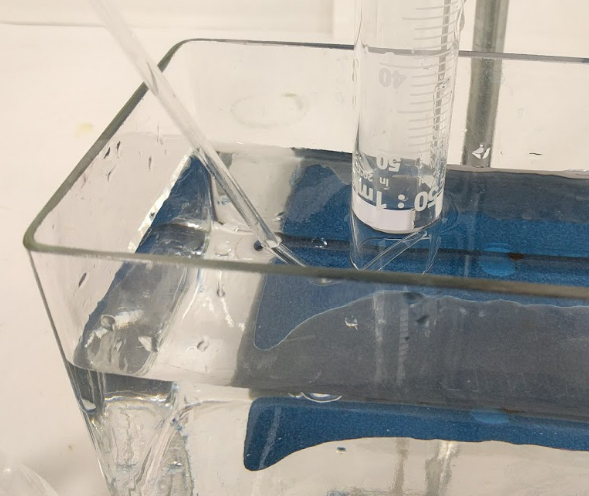 1.Calculate the rate of each reaction by dividing 30 by the time taken to produce the 30 cm3 of hydrogen gas.[2 marks]correct calculations all values given to 2 significant figures As the temperature of HCl increases so does the rate of reaction , slowly at first, then faster at higher temperatures .1.By reference to collision theory, explain the relationship in the data you have collected.[4 marks]By reference to collision theory, explain the relationship in the data you have collected.[4 marks]As the temperature increased, the rate of reaction increased . As the temperature increased, the particles moved faster, colliding more frequently  and with more energy . This increased the chance that the molecules collided with activation energy (or more) , resulting in a reaction.2.You may have noticed the reaction getting warmer as it proceeded. Describe the effect this may have on your data.[2 marks]You may have noticed the reaction getting warmer as it proceeded. Describe the effect this may have on your data.[2 marks]The reaction is exothermic, which increases the temperature of the acid . This increases the rate of the reaction .3.When a piece of magnesium metal reacts with excess hydrochloric acid, the speed of bubble formation drops as the reaction proceeds. Explain this observation.
[2 marks]When a piece of magnesium metal reacts with excess hydrochloric acid, the speed of bubble formation drops as the reaction proceeds. Explain this observation.
[2 marks]As the reaction progresses, the magnesium surface area decreases  decreasing the rate of reaction .This resource is adapted from the Practical Chemistry project, developed by the Nuffield Foundation and the Royal Society of Chemistry – http://www.rsc.org/learn-chemistry/collections/experimentation/practical-chemistry specifically the practical ‘The rate of reaction of magnesium with hydrochloric acid’ – http://www.rsc.org/learn-chemistry/resource/res00001916/the-rate-of-reaction-of-magnesium-with-hydrochloric-acid.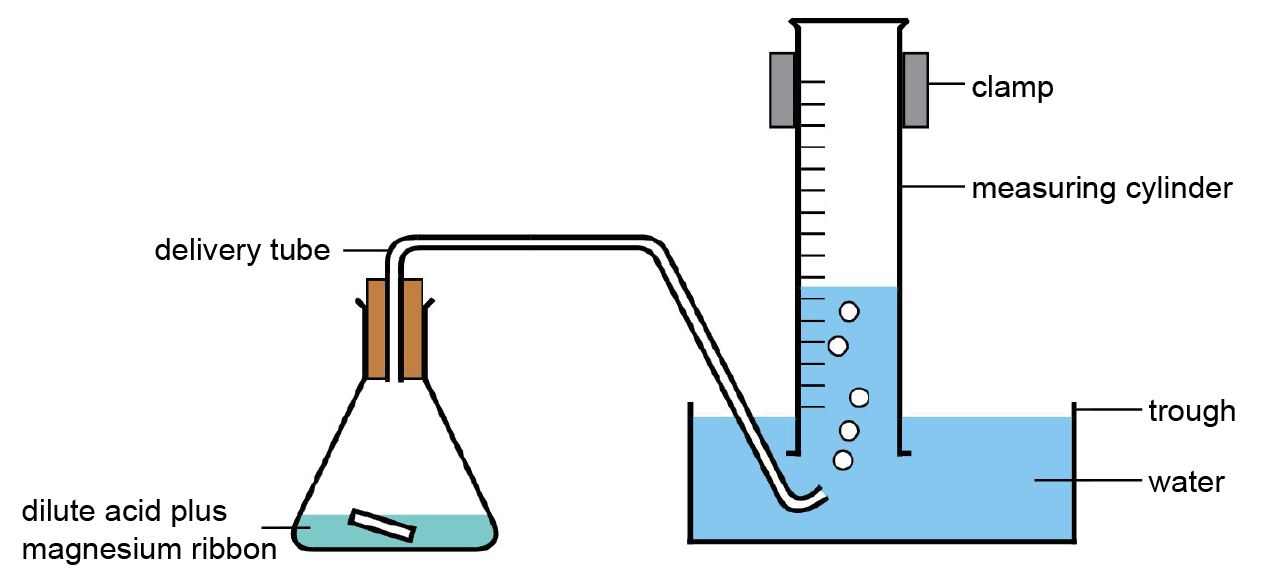 temperature of HCl(aq) / Ctime taken to produce 30 cm3 H2(g) (t) / srate of reaction / s–1(rate of reaction = 30/t)(room temperature) =304050601.Calculate the rate of each reaction by dividing 30 by the time taken to produce the 30 cm3 of hydrogen gas.[2 marks]1.By reference to collision theory, explain the relationship in the data you have collected.[4 marks]By reference to collision theory, explain the relationship in the data you have collected.[4 marks]2.You may have noticed the reaction getting warmer as it proceeded. Describe the effect this may have on your data.[2 marks]You may have noticed the reaction getting warmer as it proceeded. Describe the effect this may have on your data.[2 marks]3.When a piece of magnesium metal reacts with excess hydrochloric acid, the speed of bubble formation drops as the reaction proceeds. Explain this observation.[2 marks]When a piece of magnesium metal reacts with excess hydrochloric acid, the speed of bubble formation drops as the reaction proceeds. Explain this observation.[2 marks]ChemistryChemistryChemistryChemistryCombined ScienceCombined ScienceCombined ScienceCombined Science1-iii1-iv1-v2-ii1-v1-vi1-vii2-ii3-i5-ii6-i6-ii8-i10-ii11-i11-ii